NyilatkozatmintákTisztelt Gazdasági szereplő! Ajánlatkérő üdvözli a Tisztelt Gazdasági szereplőt! Kérjük, hogy a jelen dokumentumot, közbeszerzési eljárást megindító felhívást és valamennyi kapcsolódó közbeszerzési dokumentumot alaposan áttanulmányozni szíveskedjék tekintettel arra, hogy egyes feltételeknek való meg nem felelés az ajánlat érvénytelenné nyilvánítását eredményezheti.A jelen „Nyilatkozatminták” megnevezésű közbeszerzési dokumentum az ajánlattételt segíti. Eredményes ajánlattételének segítése és megkönnyítése érdekében ajánlott nyilatkozatminták kerültek kiadásra elektronikus (szerkeszthető) formátumban. Azok változatlan formában történő felhasználása az ajánlattétel során ajánlott, de nem kötelező!Tájékoztatjuk Önt, hogy az eljárás eredményeként megkötendő szerződés nyertessége esetén a felolvasólapon rögzített adatok (szerződést kötő másik fél adatai, kapcsolattartási pontok, stb.) alapján kerül kitöltésre. Felhívjuk a figyelmét arra, hogy a nyilatkozatok nem kizárólag a jelen dokumentáció mellékletét képező ajánlott minták szerinti formában nyújthatók be, azok kizárólag tájékoztató jellegűek. A mellékelt iratminták felhasználását megelőzően kérjük, hogy azok tartalmát a mindenkor hatályos vonatkozó jogszabályi előírásokkal és az eljárást megindító felhívás/közbeszerzési dokumentumok előírásaival egyeztetni szíveskedjék. Ennek elmaradásából eredő hiányosságokért, vagy egyéb hibákért a felelősség teljes mértékben az Ajánlattevőt terheli!A fentiekre tekintettel Ajánlatkérő a mellékelt iratminták felhasználásából eredő esetleges érvénytelen ajánlattétel vonatkozásában teljes felelősségét kizárja! Kérjük a fentiek szíves tudomásul vételét! Eredményes ajánlattételében bízva maradunk tisztelettel!Felolvasólap
1. sz. mellékletAlulírott ajánlattevő kijelentem, hogy a tárgyi ajánlatkérés és arra tett ajánlat tartalmát ismerem. Nyilatkozom, hogy az ajánlatban szereplő nyilatkozatok a valóságnak megfelelnek. Jelen nyilatkozatot a fent hivatkozott közbeszerzési eljárás alapján benyújtott ajánlat részeként, jogi felelősségem teljes tudatában teszem.Kelt:								AJÁNLATTEVŐ ALÁÍRÁSAAjánlattételi nyilatkozat2. sz. mellékletAlulírott ................................. (képviselő neve), mint a(z) ...................................................... (képviselt cég neve, székhelye) képviseletére jogosult személy, az alábbi nyilatkozatokat teszem:Nyilatkozat a Kbt. 66. § (2) bekezdés szerint Kifejezetten nyilatkozom, hogy az ajánlati/ajánlattételi felhívásban és a közbeszerzési dokumentumokban (annak valamennyi mellékletében, a szerződéstervezetben, valamint az Ajánlatkérő által esetlegesen tett pontosításokban és kiegészítésekben, kiegészítő tájékoztatásban) foglalt feltételeket mindenben tudomásul vettük és elfogadjuk, a szerződés megkötésére és teljesítésére vállalkozunk a Felolvasólapon megadott ellenszolgáltatás ellenében.Nyilatkozat a Kbt. 66. § (4) bekezdés szerint Nyilatkozom, hogy az általam képviselt társaság a kis- és középvállalkozásokról, fejlődésük támogatásáról szóló törvény szerint mikro vállalkozásnak minősül; vagykis vállalkozásnak minősül; vagyközépvállalkozásnak minősül; vagynem tartozik a törvény hatálya alá.Nyilatkozat a Kbt. 65. § (7) bekezdés szerintNyilatkozom, hogy az alkalmassági feltételek igazolására kapacitást rendelkezésre bocsátó szervezetet az ajánlattevő igénybe kíván / nem kíván igénybe venni.Nyilatkozom, hogy társaságunk az alkalmassági feltételek igazolására a következő kapacitást rendelkezésre bocsátó szervezeteket veszi igénybe [Kbt. 65. § (7) bekezdés]:Nyilatkozom, hogy az előzőekben megjelölt kapacitásait rendelkezésre bocsátó szervezet nem tartoznak az eljárásban előírt kizáró okok hatálya alá.Nyilatkozat változásbejegyzési eljárás vonatkozásábanNyilatkozom, hogy az általam képviselt gazdasági társaság (ajánlattevő) vonatkozásábanvan folyamatban változásbejegyzési eljárás a cégbíróság előtt. Erre tekintettel ajánlatunkban mellékelten csatoljuk a cégbírósághoz benyújtott változásbejegyzési kérelmet és az annak érkezéséről a cégbíróság által megküldött igazolást.VAGYnincs folyamatban változásbejegyzési eljárás a cégbíróság előtt. Nyilatkozat felelősségbiztosításrólNyilatkozom, hogy nyertességünk esetén legkésőbb a szerződéskötés időpontjára felelősségbiztosítási szerződést kötünk, vagy meglévő felelősségbiztosításunkat kiterjesztjük úgy, hogy az kellő fedezetet nyújtson, és kiterjedjen a szerződés szerinti teljes munkára az Eljárást megindító felhívás és Közbeszerzési Dokumentumokban rögzített feltételek szerint. Nyilatkozat a biztosítékok határidőre történő nyújtására vonatkozóanNyilatkozom, hogy a Kbt. 134. § (5) bekezdése szerinti biztosítéko(ka)t határidőre rendelkezésre bocsátom.Felelős fordításNyilatkozom, hogy az ajánlatban csatolt fordítás(ok) az eredeti idegen nyelvű dokumentumok tartalmával mindenben megegyeznek. A fordítás tartalmáért felelősséget vállalok.Kelt:								AJÁNLATTEVŐ ALÁÍRÁSANyilatkozatok a kizáró okok vonatkozásában3. sz. mellékletAlulírott ................................. (képviselő neve), mint a(z) ...................................................... (képviselt cég neve, székhelye) képviseletére jogosult személy, az alábbi nyilatkozatokat teszem:Nyilatkozat a kizáró okok fenn nem állásárólNyilatkozom, hogy társaságunkkal szemben nem állnak fenn / fennállnak a Kbt. 62. § (1) bek. g)-k), m) és q) pontjában rögzített kizáró okok.Nyilatkozat a Kbt. 62. § (1) bekezdés k) pont kb) alpontja tekintetébenNyilatkozom, hogy az általam jegyzett társaság a Kbt. 62. § (1) bekezdés k) pont kb) alpontja tekintetében olyan társaságnak minősül, melyet nem jegyeznek szabályozott tőzsdén / szabályozott tőzsdén jegyeznek.Tekintettel arra, hogy az általam jegyzett társaság a Kbt. 62. § (1) bekezdés k) pont kb) alpontja tekintetében olyan társaságnak minősül, melyet nem jegyeznek szabályozott tőzsdén, nyilatkozom, hogy az általam jegyzett társaságnak a pénzmosás és a terrorizmus finanszírozása megelőzéséről és megakadályozásáról szóló 2007. évi CXXXVI. törvény (a továbbiakban: pénzmosásról szóló törvény) 3. § r) pont ra)–rb) vagy rc)–rd) alpontja szerinti tényleges tulajdonosa van / nincsen.Tekintettel arra, hogy az általam jegyzett társaságnak a pénzmosásról szóló törvény 3. § r) pont ra)-rb) vagy rc)-rd) pontja szerint tényleges tulajdonosa van, a tényleges tulajdonosok neve és állandó lakóhelye vonatkozásában a következő nyilatkozatot teszem:Nyilatkozat alvállalkozók vonatkozásában a Kbt. 67. § (4) bekezdése és a 321/2015. (X.30.) Korm. rendelet 17. § (2) bekezdése alapjánNyilatkozom, hogy nem veszünk igénybe a szerződés teljesítéséhez a 62. § szerinti kizáró okok hatálya alá eső alvállalkozót.Nyilatkozat az alkalmasság igazolásában résztvevő más szervezet vonatkozásában a 321/2015. (X.30.) Korm. rendelet 17. § (2) bekezdése alapjánNyilatkozom, hogy ajánlatomban megjelölt, az alkalmasság igazolásában résztvevő más szervezet nem tartozik az eljárásban előírt kizáró okok hatálya alá.Kelt:								AJÁNLATTEVŐ ALÁÍRÁSAKonzorciális megállapodás
4. sz. mellékletSZERZŐDŐ FELEKJelen konzorciális megállapodás az alábbi felek között, alulírott napon és helyen, az alábbi feltételekkel jön létre. Szerződő felek:A KÖZÖS AJÁNLATTÉTELI SZERZŐDÉS CÉLJAA fejlécben körülírt közbeszerzési eljárásban való közös részvétel, nyertesség esetén a vonatkozó szerződés közös teljesítése a jelen megállapodásban rögzített feltételek mellett.FELADATMEGOSZTÁS<<<…>>>KÖZÖS AJÁNLATTEVŐK NYILATKOZATAIKözös ajánlattevők egybehangzóan és korlátozás/különvélemény nélkül egybehangzóan megállapodnak abban, hogy valamennyien egyetemlegesen lesznek jogosítva és kötelezve a közbeszerzési eljárás eredményeképpen megkötésre kerülő szerződés teljesítésére.Közös ajánlattevők egybehangzóan és korlátozás/különvélemény nélkül egybehangzóan megállapodnak abban, hogy egyetemleges felelősséget vállalnak a közbeszerzési eljárás során tett ajánlatukban foglaltak teljesítésére.A közbeszerzési eljárás részvételi/ajánlattételi szakaszában és annak eredményeképpen megkötésre kerülő szerződés teljesítése során teljes jogkörű közös képviseletre jogosult a közös ajánlattétel vezető tagja (annak mindenkori képviseletre jogosultjai). Ezen meghatalmazás kiterjed az ajánlat és kapcsolódó dokumentumok (pl.: hiánypótlás, felvilágosítás megadása); nyertes ajánlattétel esetén a szerződés és annak esetleges módosításai aláírására.Szerződő felek megállapodnak abban, hogy a konzorciális megállapodás annak aláírásával érvényes és hatályos, továbbá hatálya, teljesítése, alkalmazhatósága vagy végrehajthatósága nem függ felfüggesztő (hatályba léptető), illetve felbontó feltételtől.KÖZÖS AJÁNLATTEVŐK EGYÉB MEGÁLLAPODÁSAI<<<…>>>Jelen megállapodást szerződő felek, mint akaratukkal mindenben megegyezőt, a fejlécben hivatkozott közbeszerzési eljáráshoz kapcsolódóan – közös értelmezést követően - cégszerűen írnak alá.Kelt:<<<Aláírások>>>Nyilatkozat műszaki tartalom vonatkozásában5. sz. mellékletAlulírott ................................. (képviselő neve), mint a(z) ...................................................... (képviselt cég neve, székhelye) képviseletére jogosult személy, felelősségem tudatában nyilatkozom, hogy a tárgyi munkákat a közbeszerzési dokumentumok részét képező műszaki dokumentációban meghatározottak szerint végzem el; VAGYa tárgyi munkákat a közbeszerzési dokumentumok részét képező műszaki dokumentációban meghatározottaktól eltérően, egyenértékű felhasználásra kerülő anyagok, illetve a beépítésre kerülő termékek alkalmazásával végzem el az alábbiak szerint.A „b. pont” választása esetén a közbeszerzési dokumentumok részét képező műszaki dokumentációban rögzített műszaki tartalomtól (gyártmány, típusok) esetlegesen eltérő (de azzal egyenértékű) felhasználásra kerülő anyagok, illetve a beépítésre kerülő termékek típusának és részletes műszaki jellemzőinek ismertetése: ................................. Az egyenértékűséget ajánlattevőnek az ajánlatban igazolnia kell a 321/2015. (X.30.) Korm. rendelet 46. § (6) bekezdés rendelkezéseinek figyelembe vételével!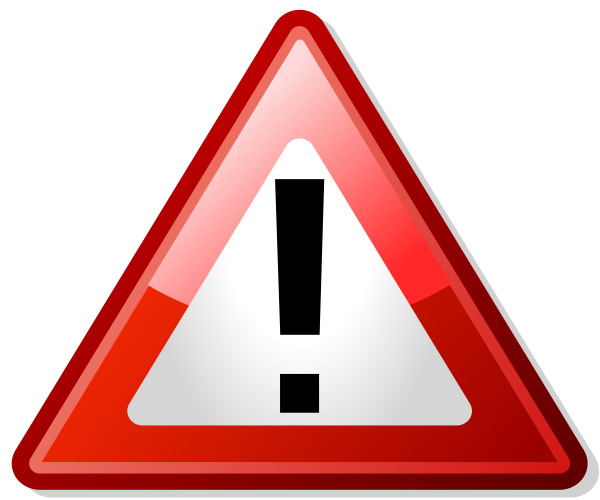 Kelt:								AJÁNLATTEVŐ ALÁÍRÁSAReferencia igazolás tartalmi elemei6. sz. mellékletA 321/2015. (X. 30.) Korm. rendelet 21. § (2) bekezdés a) pontjának esetét a szerződést kötő másik fél által adott igazolással kell igazolni! Az igazolásnak a jelen melléklet szerinti minimális tartalmi elemeket kell tartalmaznia.Nyilatkozat szakember(ek) vonatkozásában7. sz. mellékletAz eljárást megindító felhívás III.1.3) M2. a. pontja szerinti [Építési szakterület műemléki részszakterülete, jelölés: MV-É-M] alkalmassági követelmény igazolására bemutatott szakember tekintetébenAlulírott ................................. (neve), mint a(z) ...................................................... (képviselt cég neve, székhelye) képviseletére jogosult személy, az alábbi nyilatkozatokat teszem:Kelt:								AJÁNLATTEVŐ ALÁÍRÁSANyilatkozat 
rendelkezésre állás vonatkozásában8. sz. mellékletAlulírott ................................. (szakember neve), mint a fent megjelölt közbeszerzési eljárás vonatkozásában teljesítésbe bevont és az ajánlattevő által ___________________ tárgykörben megnevezett szakember, az alábbi nyilatkozatokat teszem:Ajánlattevő nyertessége esetén a kapcsolódó szerződés teljesítése érdekében a teljesítés alatt rendelkezésre állok, nincs olyan körülmény, amely a szerződésszerű teljesítést akadályozhatná.Ajánlattevő szakmai ajánlatában rögzített, rám vonatkozó adatok a valóságnak megfelelnek.Jelen nyilatkozatot jogi felelősségem teljes tudatában, a fent hivatkozott közbeszerzési eljárás vonatkozásában tettem.Kelt:								SZAKEMBER ALÁÍRÁSAAjánlattevőKözös ajánlattevő vezető tagAjánlattevőKözös ajánlattevő tagAjánlattevőKözös ajánlattevő tagRövidített név: Székhelye:Képviselő neve:Kapcsolattartó neve:Kapcsolattartó közvetlen (mobil) telefonszáma:Cégjegyzékszám:Adószám:Bankszámlaszám:Telefax: e-mail: Értékelési szempontAjánlattevő megajánlása1. Ajánlati ár (nettó HUF)2. Teljes körű jótállás az előírt min. 24 hónapot meghaladóan (hónap)3. Az AF III.1.3) M2. a. pontja szerinti alkalmassági követelmény igazolására bemutatott szakember átlagos jelenléte a munkaterületen a kötelezően előírt átlag 5 óra/hét időtartamot meghaladóan (óra/hét)Kapacitásait rendelkezésre bocsátó szervezet neve és székhelyeAzon alkalmassági minimum követelmény (követelmények), melynek igazolása érdekében az Ajánlattevő ezen szervezet kapacitására (is) támaszkodik (a felhívás vonatkozó pontjának megjelölésével)Tényleges tulajdonos neveTényleges tulajdonos állandó lakóhelyeAjánlattevőKözös ajánlattevő vezető tagAjánlattevőKözös ajánlattevő tagAjánlattevőKözös ajánlattevő tagRövidített név: Székhelye:Képviselő neve:Cégjegyzékszám:Adószám:MegnevezésReferencia 1Referencia 2(adott esetben)Teljesítés kezdő időpontja (év/hónap/nap)Teljesítés befejező időpontja (év/hónap/nap)Teljesítés helyeSzerződést kötő másik fél neveSzerződést kötő másik fél címeAz építési beruházás tárgya(olyan részletességgel, hogy a minimumkövetelményeknek való megfelelés egyértelműen eldönthető legyen)Műemléki törzsszámMennyiség (m2)Nyilatkozat arról, hogy a teljesítés az előírásoknak és a szerződésnek megfelelően történt-e (Igen/Nem)Közös ajánlattevőként teljesített építési beruházás és oszthatatlan teljesítés esetén az ellenszolgáltatásból való részesedés aránya (%)1. Szakember neve:2. Ajánlattevővel való jogviszonyának megjelölése:3. Amennyiben a szakember a 266/2013. (VII.11.) Korm. rendelet szerinti, magyarországi kamarai nyilvántartásban (névjegyzékben) szerepel, úgy azon elektronikus elérési út, ahol az adott jogosultság ellenőrizhető